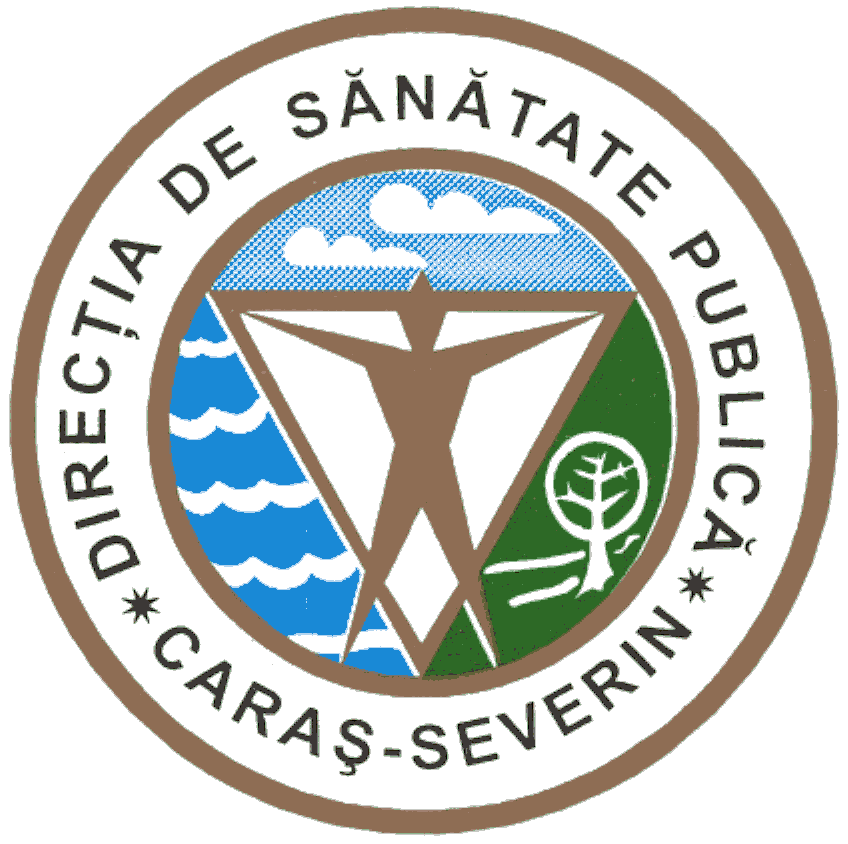  320076 Reşiţa,Str.Spitalului,Nr.36 Tel. 0255/214091 ; Fax 0255/224691 Cod fiscal 3228152 e-mail  dspcs@asp-caras.ro Operator date 711Lista reactualizată a centrelor de evaluare pentru pacienții COVID-19 existente la nivelul județului Caraș-Severin: Director executiv,                                                                           Jr. Miloș Dănilă                                                                                                                                                                   Nr. crt.Unitate sanitarăAdresaDate contactProgram de lucru1.Spitalul Județean de Urgență ReșițaStr. Fagarasului, nr. 18, Reșița074453089307202065560742296596centru.evaluare.covid.resita@gmail.com08-2008-2020-082.Spitalul Municipal de Urgență CaransebeșPiata 21 decembrie 1989, CaransebeșTel/fax 0255516361Tel centrală 0255511423/511425/511426secretariat@spital-caransebes.ro08-203.Spitalul Orășenesc OravițaStr. Spitalului 25, Oravița07714269670355083606spitaluloravita@gmail.comsuportcovidoravita@gmail.com08-20